1/ Les expériences totalitaires a/ La mise en place du régime totalitaire soviétique 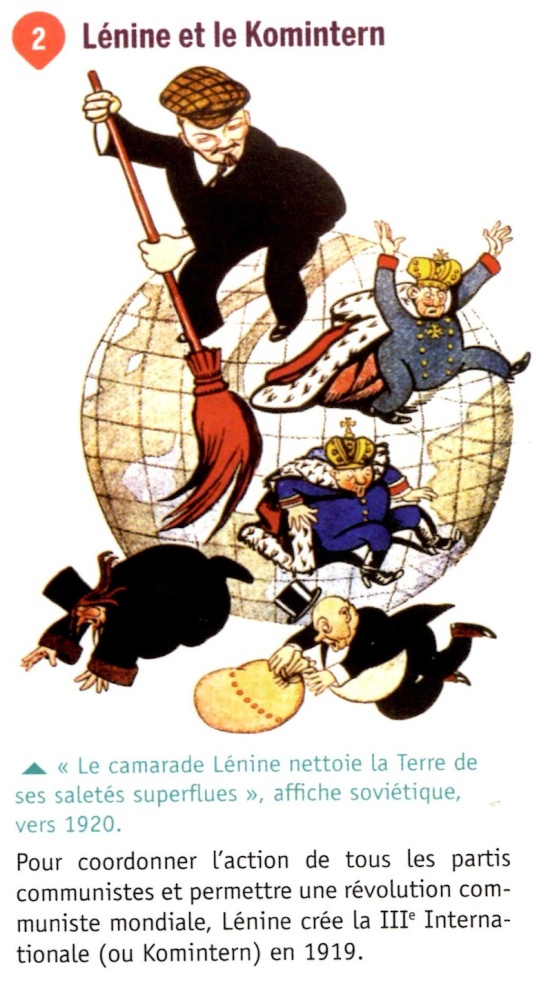 4/ A l’aide des documents 2 et 3 p 64, expliquez ce qu’est la « collectivisation des terres ». Justifiez à l’aide du doc 3…………………………………………………………………………………………………………………………………………………………………………………………………..………………………………………………………………………………………………………………..5/ Doc 5 p 65 : Qu’arrive t-il à ceux qui refusent la collectivisation ?………………………………………………………………………………………………………………..………………………………………………………………………………………………………………..6/ Doc 6 et 7 p 65 : Quelles sont les conséquences de la collectivisation ?......................................……………………………………………………………………………………………………………….……………………………………………………………………………………………………………….b/ Une société contrôlée et embrigadéeExtraits du film « Staline, le tyran rouge » : Répondez aux questions puis complétez le titre des extraits à l’aide de la liste de mots suivante « la terreur, la propagande, le culte de la personnalité, le Goulag »Extrait 1 à 10’45 / 11’58 : …………………………………………..Où trouve- t-on les portraits de Staline ? Pourquoi ?.............................................................…………………………………………………………………………………………………………………………………………………………………………………………………………………………………… Extrait 2 de 26'50'' / 29’30 :………………………………….Comment s’y prend-t-on pour mentir sur la réalité du système soviétique ? Donnez des exemples………………………………………………………………………….…………………………………………………………………………………………………………………………………………………………………………………………………………………………………… Extrait 3 de 29’30 / 34’ 30 : ………………………………………..Où sont emmenés les opposants au régime ? dans quelles conditions vivent-ils ?…………………………………………………………………………………………………………………………………………………………………………………………………………………………………… Extrait 4 : de 42’ à 45’51 :…………………………………………………..Comment procède-t-on aux « purges » de ceux qui s’opposeraient à Staline ? …………………………………………………………………………………………………………………………………………………………………………………………………………………………………… Qui est Iejov ? .......................................................................................................................Qu'indique le document présenté par les réalisateurs du film ? Pourquoi n'y-a-t-il pas de noms ? ……………………………………………………………………………………………….…………………………………………………………………………………………………………………………………………………………………………………………………………………………………… Combien Iejov fait-il exécuter de personnes par jour ? En un an ?. …………………………C.6.6 : S’approprier et utiliser un lexique spécifique.Dans un petit paragraphe, réutilisez tous les mots soulignés pour décrire le régime totalitaire soviétique mis en place par Lénine puis Staline.…………………………………………………………………………………………………………………………………………………………………………………………………………………………………… …………………………………………………………………………………………………………………………………………………………………………………………………………………………………… …………………………………………………………………………………………………………………………………………………………………………………………………………………………………… …………………………………………………………………………………………………………………………………………………………………………………………………………………………………… 